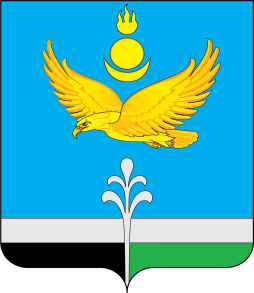 Муниципальное образование «Нукутский район» ДУМА МУНИЦИПАЛЬНОГО ОБРАЗОВАНИЯ«НУКУТСКИЙ  РАЙОН»Седьмой созывРЕШЕНИЕ27 октября 2023 г.                                    № 47                                                 п. НовонукутскийО подготовке образовательныхорганизаций к новому 2023 - 2024учебному годуЗаслушав и обсудив информацию начальника Отдела образования Администрации муниципального образования «Нукутский район» Гороховой В.И. «О подготовке образовательных организаций к новому 2023 - 2024 учебному году», руководствуясь      ст. 25 Устава муниципального образования «Нукутский район», ДумаРЕШИЛА:1. Информацию начальника Отдела образования Администрации муниципального образования «Нукутский район» Гороховой В.И. «О подготовке образовательных организаций к новому 2023 - 2024 учебному году» принять к сведению (прилагается).2. Опубликовать настоящее решение с приложением в печатном издании «Официальный курьер» и разместить на официальном сайте муниципального образования «Нукутский район».Председатель Думы  муниципальногообразования «Нукутский район»                                                  	                         К.М. Баторов\\Приложениек решению ДумыМО «Нукутский район»от 27.10.2023 г. № 47О подготовке образовательных организаций к новому 2023 - 2024 учебному годуВ целях своевременной и качественной подготовки муниципальных образовательных организаций к началу нового 2023 - 2024 учебного года принято постановление Администрации муниципального образования «Нукутский район» от 23 июня 2023 г. № 239 «О приемке муниципальных образовательных организаций к началу нового 2023 - 2024 учебного года».Приемка образовательных организаций проведена в период с 09 по 16 августа 2023 года.  Принято 33 учреждения. В рамках подготовки образовательных организаций к началу нового учебного года из местного бюджета на проведение текущих ремонтов выделено 1360000,0 руб., в т.ч.:На 2023 год  в МБОУ Верхне-Куйтинская ООШ в рамках государственной программы Российской Федерации «Развитие образования» предусмотрены средства субсидии на реализацию мероприятий по благоустройству территорий муниципальных общеобразовательных организаций, участвовавших в реализации мероприятий по модернизации школьных систем образования, на сумму 15162300,0 рублей.Также в 2023 году начат капитальный ремонт зданий МБДОУ Новоленинский детский сад, рассчитанный на 2 года. Сумма выделенных средств на текущий год составляет 15957500,0 рублей, на 2024 год - 19434400,0 рублей. Итого стоимость работ составляет 35391900,0 рублей.       В рамках реализации проекта «Народные инициативы» было освоено 4351400,0 рублей для нужд муниципальных образовательных учреждений, из них на:- приобретение холодильного и прачечного оборудования на сумму 1452136,40 руб., в том числе для общеобразовательных учреждений - 444261,40 руб., для детских садов - 1007875,0 руб.;- приобретение генераторов для обеспечения бесперебойной работы систем отопления на сумму 1632855,0 руб., в том числе для школ - 1546363,0 руб., для детских садов - 19359,0 руб., для МБУ ДО «Нукутская ДЮСШ» - 67133,0 руб.;- приобретение оргтехники, формы и мебели для волонтерского движения на сумму 246873,0 руб. (МБУ ДО «Нукутская ДЮСШ»);- обустройство пешеходных дорожек на территории МБУ Детский лагерь «Березка» на сумму 1019535,60 рублей.В 2023 году в целях повышения уровня пожарной безопасности на объектах образования в соответствии с  Федеральным законом от 22.07.2008 г. № 123-ФЗ «Технический регламент о требованиях пожарной безопасности» и Постановлением Правительства РФ от 16.09.2020 г. № 1479 «Об утверждении Правил противопожарного режима в Российской Федерации» были реализованы мероприятия по реконструкции систем автоматической пожарной сигнализации (АПС) в 6 образовательных учреждениях. Все учреждения имеют предписания надзорных органов об устранении нарушений обязательных требований пожарной безопасности. Кроме того, в соответствии с пожарными требованиями проведена огнезащитная обработка деревянных конструкций кровель на  3-х объектах.Иные мероприятия по соблюдению пожарных требований, в том числе приобретение СИЗ, приобретение и обслуживание огнетушителей реализуются по мере необходимости. Прогнозируемые расходы составят около 113,8 тыс.руб.В рамках регионального проекта «Современная школа» в 2023 году запланировано открытие и оснащение Центров образования естественно-научной и технологической направленности «Точка роста» в МБОУ Первомайская СОШ и МБОУ Хадаханская СОШ. На цели оснащения кабинетов «Точка роста» специальной брендированной продукцией и на иные расходы из средств местного бюджета выделено 190000,00 рублей, по 95000,0 рублей на каждую из указанных школ.По линии министерства образования Иркутской области в 2023 году в МБОУ Верхне-Куйтинская ООШ и МБОУ Первомайская СОШ в рамках мероприятий проекта «Цифровая образовательная среда» были поставлены комплекты оргтехники на безвозмездной основе, в том числе: интерактивная панель, ноутбук, телевизор, МФУ, камеры видеонаблюдения, тележка-хранилище с системой подзарядки и маршрутизатором, флэш-накопители и др.В 2023 году министерство образования Иркутской области дополнительно выделило в виде субсидии 1084,10 тыс.рублей на приобретение учебников и учебных пособий для муниципальных общеобразовательных учреждений, с учетом софинансирования из местного бюджета общая сумма расходов составила 1153,30 тыс.рублей, что в дополнение к учебным расходам, предусмотренным в рамках областной субвенции на образование, позволит обновить библиотечные фонды школ в связи с изменениями в федеральных государственных образовательных стандартах (ФГОС).Ежегодно выделяемые средства субвенции на общее и дошкольное образование в 2023 году составили 6275000,0 рублей. Объем учебных расходов определен из расчета 2000,0 руб. на 1 школьника и 1000,0 руб. на 1 воспитанника детского сада. Количество детей взято из форм федерального статистического наблюдения № ОО-1 на 01.09.2022 г. и № 85-К на 01.01.2023 г. Согласно Закону Иркутской области от 31.05.2019 г. № 45-ОЗ "О методиках расчета нормативов обеспечения государственных гарантий реализации прав на получение общедоступного и бесплатного дошкольного образования в муниципальных дошкольных образовательных и общеобразовательных организациях в Иркутской области, общедоступного и бесплатного начального общего, основного общего, среднего общего образования в муниципальных общеобразовательных организациях в Иркутской области, обеспечения дополнительного образования детей в муниципальных общеобразовательных организациях в Иркутской области" учебные расходы направляются на расходы по приобретению средств обучения и воспитания: учебники, учебные пособия, школьная мебель, оргтехника, вычислительная техника, медиаоборудование, игровое оснащение и т.д.Закуплен школьный автобус на 22 места для МБОУ Нукутская СОШ, для этих целей из областного и местного бюджетов были выделены средства в размере 4900,0 тыс.рублей.Также при подготовке к началу летнего оздоровительного сезона по замечаниям Роспотребнадзора была проведена значительная работа по доукомплектованию пищеблоков 11 школ и 1 детского сада, на базе которых организовывались летние лагеря с дневным пребыванием детей. Всего на эти цели было израсходовано 1244,04 тыс.рублей, в том числе на приобретение посуды для замены старой посуды, не соответствующей санитарным правилам, а также кухонных принадлежностей и иных хозяйственных товаров. Данные приобретения также будут использоваться учреждениями в течение учебного года для полноценного обеспечения горячим питанием обучающихся.Начальник Отдела образования Администрации МО «Нукутский район»	                                                            В.И.Горохова   Наименование ОУТекущий ремонт, руб.1МБОУ Алтарикская СОШ20000,002МБОУ Большебаяновская ООШ23000,003МБОУ Верхне-Куйтинская ООШ0,004МБОУ Ворот-Онгойская ООШ30000,005МБОУ Закулейская СОШ50000,006МБОУ Зунгарская ООШ35000,007МБОУ Новоленинская СОШ40000,008МБОУ Новонукутская СОШ206000,009МБОУ Нукутская СОШ40000,0010МБОУ Первомайская СОШ50000,0011МБОУ Русско-Мельхитуйская ООШ25500,0012МБОУ Тангутская СОШ40000,0013МБОУ Хадаханская СОШ50000,0014МБОУ Харетская СОШ0,0015МБОУ Целинная СОШ40000,00Итого по школам649500,001МБДОУ Алтарикский детский сад16500,002МБДОУ Верхне-Куйтинский детский сад25000,003МБДОУ Закулейский детский сад25000,004МБДОУ Зунгарский детский сад20000,005МБДОУ Новоленинский детский сад0,006МБДОУ Новонукутский детский сад № 2130000,007МБДОУ Новонукутский детский сад № 6169000,008МБДОУ Нукутский детский сад25000,009МБДОУ Первомайский детский сад25000,0010МБДОУ Русско-Мельхитуйский детский сад30000,0011МБДОУ Ункурликский детский сад18000,0012МБДОУ Хадаханский детский сад40000,0013МБДОУ Харетский детский сад25000,0014МБДОУ Шаратский детский сад20000,00Итого по ДОУ568500,001МБУ ДО Нукутский ДЮЦ35000,002МБУ ДО «Нукутская ДЮСШ»50000,003МБУ ДО Нукутская КСШ7000,00Итого по учреждениям дополнительного образования92000,001МБУ Детский лагерь «Березка»50000,00Итого по лагерю50000,00ВСЕГО1360000,00№ п\пУчреждениеХолодильное и прачечное оборудование, руб.Генераторы, руб.1МБОУ Алтарикская СОШ74770,002МБОУ Верхне-Куйтинская ООШ67133,003МБОУ Ворот-Онгойская ООШ48392,004МБОУ Закулейская СОШ30664,0074770,005МБОУ Зунгарская ООШ44601,006МБОУ Новоленинская СОШ26744,00313730,007МБОУ Новонукутская СОШ24088,008МБОУ Нукутская СОШ23304,00313730,009МБОУ Тангутская СОШ21256,00313730,0010МБОУ Первомайская СОШ21256,00313730,0011МБОУ Русско-Мельхитуйская ООШ28900,0012МБОУ Хадаханская СОШ53684,4074770,0013МБОУ Харетская СОШ90512,0014МБОУ Целинная СОШ30860,0015МБДОУ Алтарикский детский сад82300,0016МБДОУ Верхне-Куйтинский детский сад74754,0017МБДОУ Закулейский детский сад74754,0018МБДОУ Новоленинский детский сад52027,0019МБДОУ Новонукутский детский сад № 2120268,0020МБДОУ Новонукутский детский сад № 6210433,0021МБДОУ Нукутский детский сад48000,0022МБДОУ Первомайский детский сад21069,0023МБДОУ Русско-Мельхитуйский детский сад74754,0024МБДОУ Ункурликский детский сад68178,0025МБДОУ Хадаханский детский сад74754,0026МБДОУ Харетский детский сад31830,0027МБДОУ Шаратский детский сад74754,0019359,00 № п/пУчреждениеЗамена АПС (руб.)Огнезащитная обработка (руб.)Итого стоимость работ (руб.)1МБОУ Новоленинская СОШ681462,94154072,22835535,162МБОУ Хадаханская СОШ1280190,25230023,761510214,013МБОУ Зунгарская ООШ464270,99464270,994МБДОУ Закулейский детский сад297000,00297000,005МБДОУ Хадаханский  детский сад570991,6164570,82635562,436МБУ Детский лагерь «Березка»299845,00299845,00Итого3593760,79448666,804042427,59№ п/пНаименование ООУСумма учебных расходов на 2023 год, руб.Наименование ДОУСумма учебных расходов на 2023 год, руб.1МБОУ Алтарикская СОШ340000,00МБОУ Алтарикский д/с38000,002МБОУ Большебаяновская ООШ76000,00МБОУ В-Куйтинский д/с23000,003МБОУ В-Куйтинская ООШ132000,00МБОУ Закулейский д/с60000,004МБОУ В.-Онгойская ООШ154000,00МБОУ Зунгарский д/с6000,005МБОУ Закулейская СОШ210000,00МБОУ Новоленинский д/с69000,006МБОУ Зунгарская ООШ40000,00МБОУ Новонукутский д/с № 2182000,007МБОУ Новоленинская СОШ346000,00МБОУ Новонукутский д/с № 6261000,008МБОУ Новонукутская СОШ2260000,00МБОУ Нукутский д/с68000,009МБОУ Нукутская СОШ258000,00МБОУ Первомайский д/с32000,0010МБОУ Первомайская СОШ140000,00МБОУ Р-Мельхитуйский д/с18000,0011МБОУ Р-Мельхитуйская ООШ86000,00МБОУ Ункурликский д/с40000,0012МБОУ Тангутская СОШ278000,00МБОУ Хадаханский д/с68000,0013МБОУ Хадаханская СОШ314000,00МБОУ Харетский д/с40000,0014МБОУ Харетская СОШ330000,00МБОУ Шаратский д/с15000,0015МБОУ Целинная СОШ360000,00МБОУ Тангутский д/с31000,00Итого5324000,0951000,0№ п/пНаименование учрежденияСумма, руб.1МБОУ Алтарикская СОШ65310,002МБОУ В.-Куйтинская ООШ39733,003МБОУ Закулейская СОШ49091,004МБОУ Новоленинская СОШ84837,005МБОУ Новонукутская СОШ141248,006МБОУ Нукутская СОШ74250,007МБОУ Первомайская СОШ91252,008МБОУ Тангутская СОШ65700,009МБОУ Хадаханская СОШ324707,0010МБОУ Харетская СОШ196367,0011МБОУ Целинная СОШ46591,0012МБДОУ Новонукутский д/с № 264957,19Итого1244043,19